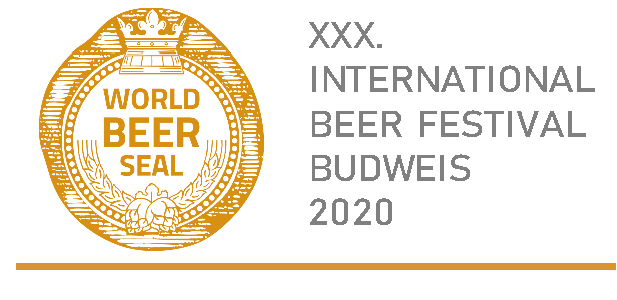 VERBINDLICHE ANMELDUNGZUM VERKOSTUNGSWETTBEWERB   GOLD BREWER´S SEAL  2020Wir melden folgende Bierproben zu Verkostungen verbindlich an:Wir stimmen der Abrechnung der Gebühr für jede angemeldete Kostprobe von 600,-- CZK  (24 €) zu.Wir SIND - SIND NICHT* an der Teilnahme der Veranstaltung  als Aussteller oder Handelspartner interessiert.*Nichtzutreffendes bitte streichenFirma:Adresse:ID-Nr.: UID-Nr.: UID-Nr.: Verantwortlicher Mitarbeiter:Verantwortlicher Mitarbeiter:E-Mail:Telefon:An den Verkostungen nehmen folgende Mitarbeiter teil:An den Verkostungen nehmen folgende Mitarbeiter teil:An den Verkostungen nehmen folgende Mitarbeiter teil:Handelsname des Produkts:KategorieDatum: Stempel, Unterschrift: 